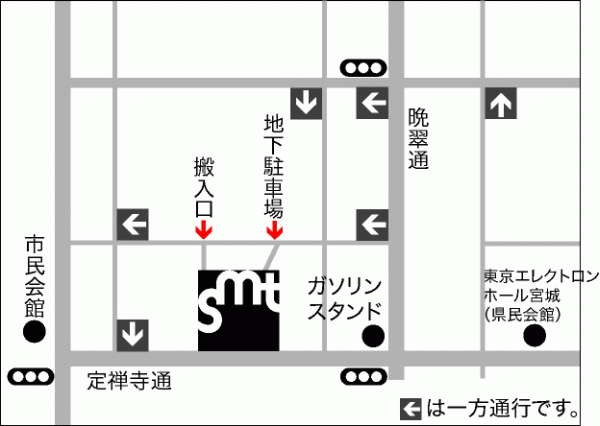 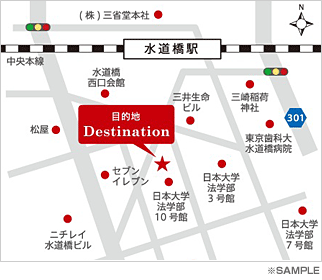 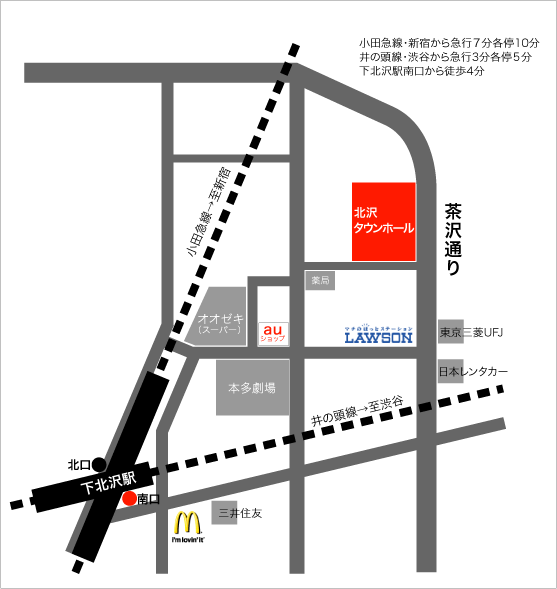 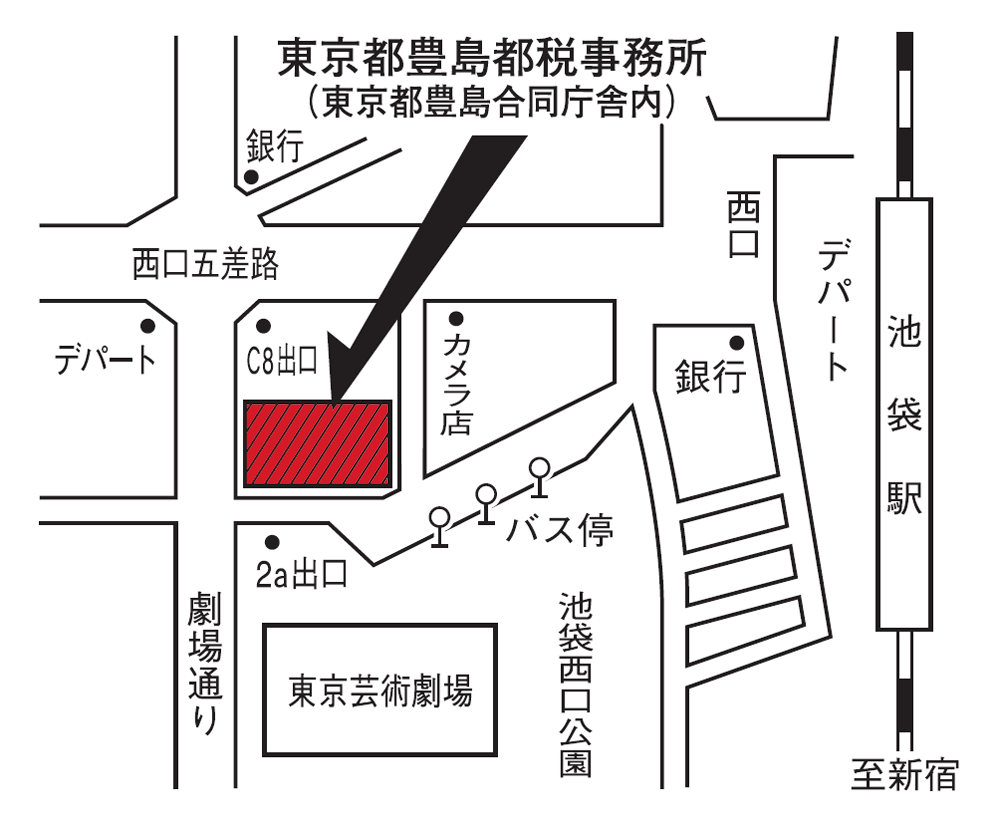 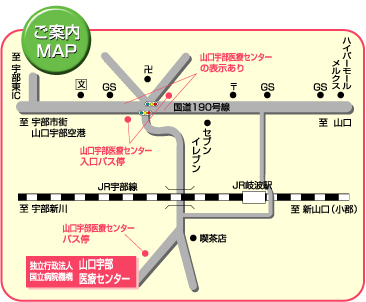 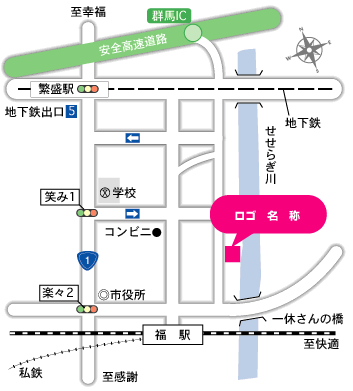 カタカナかんじVocabularyカタカナかんじVocabularyカタカナかんじVocabularyカタカナかんじVocabulary